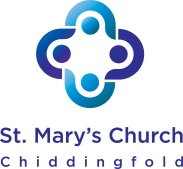 CHURCH ROOM BOOKING FORM(revised June, 2022)Details of Hirer who will be present at the event:Event Details:To confirm the booking please return this form and payment toElizabeth Ottley / stmarysbookingsclerk@outlook.com / Tel No:  01428 685 797On behalf of the Parochial Church Council of St Mary’s Church, Chiddingfold, Surrey, GU8 4SHFull NameOrganisationAddress (inc postcode)Primary Telephone NoAlternative Telephone Noemail addressDate(s)PurposeStart Time (allow enough time to set up)End Time (allow enough time to clear up)Approx No of Adults (16+ years)Approx No of ChildrenDo you require access to Wifi?YES/NO (delete as applicable)Total Cost of HireThe cost of hiring the room for those who hire weekly or monthly will be £12.00 per hour.  For a one-off private hire the charge will be £15.00 per hour.  Half or Full day hire for regular bookings will be £42.00 and £60.00 respectively and for one-off bookings will be £52.00 and £75.00 respectively.The total cost of hire must be paid in full at least 7 days prior to the event.  Cheques payable  to ‘Chiddingfold PCC’£I declare thatI have read and agree to the conditions of use of the Church RoomI have read and agree to abide by the Parish Safeguarding Policy on the St Mary’s website (www.stmaryschurchchidd.org.uk) /I agree to abide by my own organisation’s safeguarding procedures (please delete as applicable)I declare thatI have read and agree to the conditions of use of the Church RoomI have read and agree to abide by the Parish Safeguarding Policy on the St Mary’s website (www.stmaryschurchchidd.org.uk) /I agree to abide by my own organisation’s safeguarding procedures (please delete as applicable)Signed:Dated: